SERVICE SCHEDULE for September 8, 2019Announcements for the Week   	Buck PhillipsMorning Service			Evening ServicePrayer- Buck Phillips			Prayer- Jason LaChappelleSong Leader- Scott Lucas		Song Leader- Buck Phillips	Communion:-- Comments – Andy Fuller		Comments – Darryl Griffing -- Assisting – Darryl Griffing		Communion – Ron Bailey -- Assisting – Cliff Davis-- Assisting – Mark Jones-- Assisting – Dean Shacklock-- Scripture – Lucien Griffing		Scripture – Josiah PhillipsClosing Prayer- David Johnson		Closing Prayer- Phillip DornWednesday Night – September 11, 2019First Prayer– Connor LaChappelleSong Leader – Brandon EsqueInvitation – Darryl GriffingClosing Prayer – David JohnsonSeptember 8 Morning Lesson – Andy DobbsSeptember 29 Evening Scripture & Song ServiceUpcoming AssignmentsThis Morning’s Message --   Andy Dobbs will be delivering this morning’s sermon.  Andy and Dale have recently retired from their respective jobs. They are soon to be grandparents and new homeowners. They start a new chapter in their life on Thursday as they head to Bowling Green, KY to take ownership of their new home. We wish only the best for them as our loss will be some other church’s gain. Andy stepped up to serve as one of three elders at Covington. He has served faithfully in that capacity and he and Dale were tireless workers. They may be gone, but NEVER forgotten.  God speed!Schedule of ServicesSunday:  a.m. & 5 p.m. Wednesday: 7:00 p.m.Wi-Fi Password: church1234This bulletin is published weekly. Edited by Bill McIlvain.Send any articles for the bulletin to Preacher@covingtonchurchofchrist.comVisit us on the web: www.covingtonchurchofchrist.com9441 Bypass,  --- [770] 787-1119Elders: Andy Dobbs, Jason LaChappelle, Bill McIlvainDeacons: Cliff Davis, Darryl Griffing, Buck PhillipsSeptember 8, 2019The Company of Apostles1. Who was with Jesus at the Transfiguration?2. Who was the only apostle we know was married?3. Who in John’s Gospel is the “son of perdition”?4. Who was absent when risen Jesus appeared to the apostles?Truth or ConsequencesBy David DiestelkampIn an effort to impress on others the need for doing what is right an argument is often made from consequence. Unfortunately, this coin is often turned over by others who want to justify something on the basis of consequence. We desperately need to closely examine the positions we take and their rationale to see if they are based on truth or simply consequence.Reasoning From Truth -- "Then Paul, as his custom was, went in to them, and for three Sabbaths reasoned with them from the Scriptures, explaining and demonstrating that the Christ had to suffer" (Acts 17:2-3). This means taking the Scriptures, correctly explaining what they mean, and then making proper application to life.This ability to reason from Scripture is one all of us must develop. It is what Peter referred to when he wrote that we must, "always be ready to give a defense to everyone who asks you a reason for the hope that is in you"         (1 Peter 1:15).  Truth or ConsequencesContinuedReasoning From Consequence – I understand why reasoning from consequence is so appealing. The problem is that it is not a suitable replacement for reasoning from Scripture. "For the word of God is living and powerful, sharper than any two-edged sword, piercing even to the division of soul and spirit, and of joints and marrow, and it a discerner of the thoughts and intents of the heart" (Hebrews 4:12). Arguing from consequence doesn't pack this kind of punch."It's Wrong Because of Negative Consequences" – The argument goes something like this: "Don't smoke because you will get cancer," "Don't engage in fornication because you may get a disease or become pregnant," and "Don't lie because you'll get caught." Usually this is an effort to graphically illustrate the folly of certain behavior.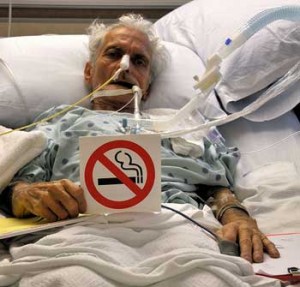 Most arguments from physical consequence list what are only possible consequences. People who want to sin tend to feel confident that negative physical consequences won't happen to them (high odds seem to apply only to others). Great pains are taken to point out that negatives only "can" happen which doesn't mean they certainly "will." It then becomes an argument over the statistics, odds, and the foolishness of risk.Although none of the physical consequences of sin are a pleasant prospect to face, none of them is as serious or deadly as the fact that they are sin. Physical consequences are possible (even probable at times), but spiritual consequences are always certain! While someone may argue that they won't contract a disease or lose something of physical value, they cannot argue that their sin doesn't violate Scripture, the very will of God for them.I am not wholly against demonstrating the potential physical disasters of sin, but true repentance will not come until one realizes that God's word defines sin, and every sin alienates us from our Creator. There will be no arguing with the spiritual consequence of sin: "the wages of sin is death" (Romans 6:23)."It's Not Wrong Because of No Negative Consequences" – Some argue: "Homosexuality isn't hurting anyone," "It hasn't been proven that marijuana smoking causes cancer," and "Lust is okay as long as it is not acted on." These arguments ignore the fact that there is always a negative spiritual consequence to sin. The problem is that, since the world walks by sight and not by faith, the lack of an immediate negative physical consequence for sin lulls sinners into thinking there is no consequence of evil. Christians, in contrast to those in the world walk by faith and not by sight (2 Corinthians 5:7). We know God has said it is wrong and that is enough. Sin violates God's revealed truth (1 John 3:4) and we therefore confidently trust it is bad for us whether we see it or not."It's Not Wrong Because of Positive Consequences" – We hear people argue things like: "This new method of church cooperation will accomplish so much for Christ," "A new approach to worship will bring us closer to God," and "My lie will protect me or others and the truth will cause unnecessary pain." The world is quick to see that doing what is right in God's sight does not always bring instant gratification. Sin is often seen as a way of alleviating the pressures of the flesh and carnal world. So, how can something be wrong when it feels so right? How can something be condemned when it helps so many people?For something to be good it must first be right. Saying, "Let us do evil, that good may come" is still doing evil and is flatly rejected in Scripture (Romans 3:8). Something must first be good in the sight of God, not just in keeping with our own standards and sensibilities, or that of our society. This means we must define what is good by the word of God, for without this revelation we cannot know what God thinks is good or evil (1 Corinthians 2:9-12). Surely we must admit that our personal feelings and standards may be tainted by things like pride, lust, and ignorance. This is why arguing from our perception of positive consequence falls so far short of establishing something to be good from God's revealed truth.Those who make this statement tend to think only of physical consequences (and even then think they will probably never receive them). But the spiritual consequences of sin are unbearable: "a certain fearful expectation of judgment, and fiery indignation which will devour the adversaries" (Hebrews 10:27). Who, but Christ, can bear this?Answers from page 11. James and John [Mark 10:39]2. Philip [John 1:43-46]3. Thomas [John 20:28]4. James and John [Mark 3:17] SeptemberCommunionCleaning8K. FullerPlease Be Considerate15BaileyClean the area around your seat before leaving